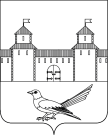 от 01.04.2016 № 436-п Об утверждении схемы расположения земельного участка на кадастровом планеВ соответствии со статьёй 11.10 Земельного кодекса Российской Федерации, со статьёй 16 Федерального закона от 06.10.2003 № 131 - ФЗ «Об общих принципах организации местного самоуправления в Российской Федерации», приказом Минэкономразвития РФ от 01.09.2014 № 540 «Об утверждении классификатора видов разрешенного использования земельных участков», руководствуясь статьями 32, 35, 40 Устава муниципального образования Сорочинский городской округ Оренбургской области, администрация Сорочинского городского округа Оренбургской области ПОСТАНОВЛЯЕТ:1. Утвердить схему расположения земельного участка условный номер 56:30:1501001: ЗУ1 с местоположением:1.1. ЗУ1- Площадь земельного участка 3601 кв. м., расположенного в кадастровом квартале: 56:30:1501001 по адресу: Оренбургская область, Сорочинский городской округ, с. Толкаевка, ул. Фадеева, № 80 « С » Разрешенное использование:	коммунальное обслуживание (насосных станций).Категория земель: земли населенных пунктов.2. Контроль за исполнением настоящего постановления возложить на главного архитектора муниципального образования Сорочинский городской округ - Александра Федотовича Крестьянова.3. Настоящее постановление вступает в силу со дня подписания и подлежит размещению на Портале МО Сорочинский городской округ.Г лава муниципального образованияСорочинский городской округ  					Т.П. МелентьеваРазослано: в дело — 1 экз., УАГи КС— 1 экз., прокуратура - 1 экз., заявителю - 2 экз.Администрация Сорочинского городского округа Оренбургской областиП О С Т А Н О В Л Е Н И Е 